CURRICULUM VITAE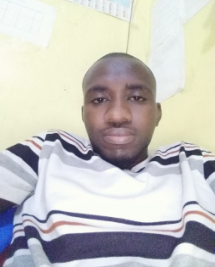 Nom et prénom : Cheibany Abdallahi CamaraDate et lieu de  naissance : 13/08/1989 à DafortNationalité : MauritanienneSituation matrimoniale : Célibataire Numéro de téléphone : 37796087-440167521997-2002: école primaire Bama2002-2004 : collège Bama2004-2006 : collège Dioukhamadya 2006-2009 : lycée El hadj Oumar Tall2009-2012 : Université de Nouakchott Baccalauréat en sciences naturelles Licence en Gestion des entreprises  Formation en informatique au centre Al moustakbal Certificat d’aptitudes Professionnelles en courPermis de conduire poids léger2012-2014 : stage à orabanque  2014-2016 : stage à la BNM2017 -2019 : Gérant d’un Cyber Café à NouakchottFrançais : Biensoninké	: langue maternellePoulaar : assez-bienWolof : BienHassanya : Bien Anglais : assez-bien Musique, lecture, voyage, athlétisme  Word, Excel, power point.Cursus scolaireFormations et DiplômesExpérience professionnellesLangues parléesloisirAutres aptitudes